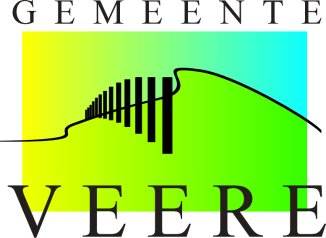 De gemeente Veere is met ca. 22.000 inwoners en 13 kernen een plattelandsgemeente. In het mooie Domburg staat het ontmoetingscentrum Schuttershof. Vanwege het vertrek van de huidige exploitant van het Schuttershof zijn wij op zoek naar eenExploitant van het ontmoetingscentrum Schuttershof te Domburg Hoe ziet het centrum er uit?Het verenigingsgebouw bestaat uit een dorpshuis met meerdere zalen. In één van de zalen bevindt zich een inpandige schietbaan (12,5 meterbaan). Bij het centrum hoort ook een gymzaal. De exploitant verhuurt het dorpshuis en zorgt voor het dagelijks beheer. De gemeente verhuurt de gymzaal en zorgt voor het groot onderhoud van het ontmoetingscentrum. Het centrum is een belangrijk middelpunt voor alle inwoners en heeft veel potentie voor een bevlogen exploitant.Wat gaat u doen?U huurt het ontmoetingscentrum van de gemeente Veere. Als exploitant bent u verantwoordelijk voor de onderverhuur en het beheer van het dorpshuis. De opbrengsten van de onderverhuur zijn voor u, inclusief de exploitatie van de bar / buffet.Als exploitant verricht u onder andere de volgende werkzaamheden:het exploiteren van het verenigingsgebouw: verhuur, beheer, schoonhouden etc. zodat de gebruikers van de accommodatie gebruik kunnen maken van deze faciliteiten;het dagelijks onderhoud (klein en normaal onderhoud) van de accommodatie;het schoonmaakonderhoud van de gymzaal en bijbehorende ruimten;toezicht houden op het gebruik van de accommodatie en indien nodig gebruikers aan- spreken op gedrag.Het verenigingsgebouw wordt op verschillende dagen op verschillende dagdelen gebruikt, en ook in het weekend. Dit vraagt van u een flexibele inzet.Wat vraagt gemeente Veere u?U staat ingeschreven bij de Kamer van Koophandel. U hebt een alcoholwetvergunning op grond van de Alcoholwet nodig. Naast de alcoholwetvergunning moet u ook een vrijstelling exploitatievergunning aanvragen en een verklaring omtrent het gedrag overleggen.U hebt daarnaast de vereiste horecapapieren in bezit, zoals de Verklaring Sociale Hygiëne, Bedrijfshulpverlening (BHV) en EHBO. Daarnaast heeft u affiniteit met het (Veerse) vereni- gingsleven en waar mogelijk stimuleert u de activiteiten. U hebt goede communicatieve vaardigheden, bent flexibel en hebt een klantgerichte instelling.Wat biedt de gemeente Veere u?U werkt als zelfstandig ondernemer en bent daarom niet in dienst van de gemeente. De opbrengsten uit de onderverhuur en de exploitatie van de bar/buffet zijn voor u. U ontvangt een vergoeding voor het schoonmaken van de gymzaal. Een concept huur- en exploitatieovereenkomst waarin de uitwerking van de exploitatie is opgenomen wordt op verzoek toegezonden.Meer informatie?Meer informatie nodig? Bel of mail met Erica Mulder van de afdeling Maatschappelijke Ont- wikkeling. Dan kan dat via e.mulder@veere.nl of via 0118-555176Heeft u belangstelling? Stuur uw sollicitatiebrief met CV naar C.de.Visser-Dekker@veere.nl De sollicitatiegesprekken worden in overleg gepland.